B e t r i e b s s p i e g e l S I M M E N T A L Fleckvieh-Zuchtbetrieb Claus Schultes, Waldmichelbach 4a, 63856 BessenbachStand 2/2021Allgemeine Angaben:Höhenlage                                             245 mJahresdurchschnitt Niederschlag          750-800 mmJahresdurchschnitt Temperatur             7,9 – 8,9 °C Hauptbodenart                                       Sandsteinverwitterungsböden Geländegestaltung                                 hügeligGröße und Nutzfläche:                           106 ha Dauergrünland, 30 ha Ackerbau, Biobetrieb DE-BY-060-00921-AArbeitskräfte:Betriebsleiter                        1Ehefrau (Büro)                     ½ Mitarbeiter:                          1                         Zucht von genetisch hornlosem Fleckvieh seit 1981Viehbestand 2/2021:      	156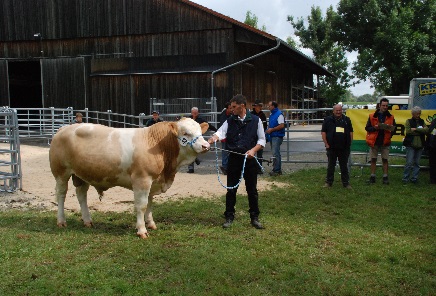 Zuchtbullen eigen                     	2Mütterkühe                                 	61Trächtige Kalbinnen                  	16Schlachtrinder                                    	15Schlachtbullen                                	3Weibliche Absetzer                      	29                          Männliche Absetzer                       	30Vermarktung: www.schultes-waldmichelbach .deZuchtvieh ganzjährig ab Hof und Jungbullen-Präsentation mit Versteigerung im JuniSchlachtviehverkauf an Landgasthaus Waldmichelbacher Hof, Metzgerei Hellenthal Alzenau, Viehhandlung FriessAufstallung:-Mutterkuhstall in Rundholzbauweise (80 Liegeboxen)-Selbstfütterung auf integriertem Lager mit Heu und Silagen an den Längsseiten des Stalles-Vollspaltenboden mit darunter liegendem Güllelager, 2 Laufställe im Innenbereich-Überdachter Futtertisch mit Heu- und StrohlagerMaschinenbesatz:1 Fendt Vario 716						2 Gülletankwagen1 Fendt Vario 313 S 4						1 Pflug1 Unimog U1600   						1 Sämaschine                                1 Fendt GTA 380						1 Federzinken-Grubber1 Radlader Atlas   						1 Mulchgerät Front-Seite                           1 Kurzschnitt-Ladewagen  					1 Mulchgerät Heck    			                1 Frontmähwerk                                    1 Heckmähwerk                                           1 Wiesenegge                                                 1 Plattformwagen                                           1 Tandem 3-Seiter-Kipper1 Viehanhänger1 Rundballenpresse 1 Kreiselzetter1 Doppelschwader1 KalkstreuerSiloraum:    1800 m³ (600 m³ Maissilage + 1200 m³ Grassilage)Gülleraum:  2000 m³ (500 m³ im Stall + 1500 m³ Endlager)Tankanlage mit WaschplatzBesonderheit: Biogasanlage 75 KW seit 2010, Bauernhof-Eis seit 2016 www.manufaktur-schultes.de